ALLEGATO 1  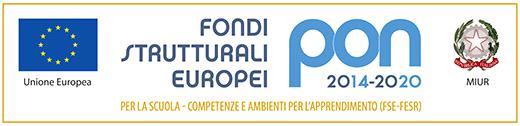 DOMANDA ESPERTO PROGETTISTA/COLLAUDATORECodice progetto: 13.1.5A-FESRPON-SI-2022-339Codice CUP: E24D22000700006Al Dirigente Scolastico Istituto Comprensivo “Leonardo da Vinci” 	Misterbianco_ l _ sottoscritt _ ____________________________________________ nat_ a _________________________ (provincia di ___ ) il ___________________ e residente in _______________________________ (provincia di ____) c.a.p. ___________ via _____________________________________________________ n.____ tel. ______________________ e-mail ______________________________________________ CHIEDEdi partecipare, con riguardo al Progetto PON-FESR “Ambienti didattici innovativi per la Scuola dell’Infanzia” alla procedura di selezione, mediante valutazione comparativa, per il conferimento dell’incarico di:  ESPERTO INTERNO PROGETTISTA*  ESPERTO INTERNO COLLAUDATORE*  ESPERTO ESTERNO PROGETTISTA*  ESPERTO ESTERNO COLLAUDATORE*	_ l _ sottoscritt_ , consapevole delle sanzioni penali previste dall’art. 76 del DPR n. 445/2000 per le ipotesi di falsità in atti e dichiarazioni mendaci,dichiarasotto la propria responsabilità :1. di essere cittadin__ italian__ ; 2. di godere dei diritti politici; 3. di non aver subito condanne penali ovvero di avere i seguenti procedimenti penali in corso _________________________________________________________________________ ;4. di essere/non essere pubblico dipendente presso______________________________________________; 5. di essere in possesso dei requisiti di accesso, richiesti nell’Avviso pubblico relativo alla presente procedura di selezione, come specificato nell’allegato curriculum vitae; 6. di essere in possesso delle conoscenze/competenze necessarie per documentare la propria attività, attraverso l’uso della piattaforma telematica dei Fondi Strutturali; 7. di impegnarsi a svolgere la propria attività, come previsto dallo specifico calendario predisposto dal Dirigente scolastico; 8. di non essere collegato, per nessuna ragione, a Ditte o Società interessate alla partecipazione alla gara per la fornitura delle attrezzature informatiche, relativa al Progetto summenzionato;9. di essere un docente interno in servizio presso codesto Istituto. __l__ sottoscritt__ dichiara di aver preso visione e di accettare integralmente le disposizioni e le condizioni previste nell’Avviso pubblico di selezione. Si allegano: 1. Curriculum vitae formato europeo (All. 2) 2. Scheda autovalutazione titoli (All. 3)Luogo/Data ___________________________________ In fede __________________________________Informativa ai sensi dell’art.13 del D. L.vo n. 196 del 30.06.2003, recante norme sul trattamento dei dati personali.I dati sopra riportati sono raccolti ai fini del procedimento e per il quale sono rilasciati;saranno utilizzati esclusivamente per tale scopo e, comunque, nell’ambito delle attività istituzionali dell’Istituto Comprensivo “A. Manzi” di Calitri (AV) titolare del trattamento.All’interessato competono i diritti di cui all’art. 7 del D. L.vo 196/2003.__l__ sottoscritt__ ___________________________________________  nato/a a  ___________________________________________ il ________________________ autorizza il trattamento dei suoi dati personali, in conformità al D. L.vo 196/2003.Luogo/Data ____________________________   Firma __________________________________ ALLEGATO 2FORMATO EUROPEOPER IL CURRICULUM VITAE  INFORMAZIONI PERSONALI  Nome  			[COGNOME, Nome, e, se pertinente, altri nomi ] Indirizzo  		[ Numero civico, strada o piazza, codice postale, città, paese ] Telefono   Fax   E-mail    Nazionalità    Data di nascita  		[ Giorno, mese, anno ]   ESPERIENZA LAVORATIVA   • Date (da – a)   		[ Iniziare con le informazioni più recenti 		ed elencare separatamente ciascun impiego 		pertinente ricoperto. ] • Nome e indirizzo del datore di lavoro  • Tipo di azienda o settore  • Tipo di impiego   • Principali mansioni e responsabilità     ISTRUZIONE E FORMAZIONE  • Date (da – a)  		[ Iniziare con le informazioni più recenti		ed elencare separatamente ciascun corso 		pertinente frequentato con successo. ] • Nome e tipo di istituto di istruzione o formazione   • Principali materie / abilità professionali oggetto dello studio   • Qualifica conseguita   • Livello nella classificazione nazionale (se pertinente)   CAPACITÀ E COMPETENZEPERSONALIAcquisite nel corso della vita e della carrierama non necessariamente riconosciute dacertificati e diplomi ufficiali.  PRIMA LINGUA  		[ Indicare la prima lingua ]  ALTRE LINGUEALLEGATO 3 (PER PROGETTISTA-COLLAUDATORE)SCHEDA DI AUTOVALUTAZIONE ESPERTOPROGETTISTA/COLLAUDATORE  INTERNOCOGNOME___________________________   NOME__________________________Si valuta un solo titolo di accesso.Tutti i titoli e le esperienze di cui si chiede la valutazione devono essere  evidenziati, con apposita “X”, nel curriculum (Allegato 2).  I titoli e le esperienze che non saranno segnalate nel curriculum non verranno valutati.Luogo e data ____________                                                		 Firma___________________________________Titoli Culturali ed esperienze valutabili per incarico di Progettista/Collaudatore   PunteggioAutovalutazionePunteggio Commissione1) Laurea specialistica o quinquennale attinente l’incarico*152) Laurea triennale attinente l’incarico*103)- Diploma coerente con l’incarico*55)- Esperienze pregresse in ambito PON-POR-PNSD della gestione piattaforma on line1 per anno (max 15p)8)- Esperienze nel settore delle discipline tecniche o connesse all’uso delle TIC1 per anno (max 5p)9)- Titoli di specializzazione informatica (EDCL e simili) 2 per titolo (max 6p)10)-Esperienze pregresse di  gestione progettazione/collaudo reti/laboratori/spazi attrezzati con tecnologie e arredi3 per esperienza (max 15p)TOTALI